									Spettabile									OpEn Fiber S.p.A.									Via Laurentina, 449									00142 – RomaDOMANDA DI ADESIONE, RILASCIATA ANCHE AI SENSI DEGLI ARTT. 46 E 47 DEL D.P.R. 445/2000, PER L’AMMISSIONE AL MECCANISMO DI ACCESSO ISTITUITO DAL CONCESSIONARIO OPEN FIBER S.P.A. PER L’AFFIDAMENTO DI LAVORI, SERVIZI E FORNITURE FINALIZZATI ALLA REALIZZAZIONE E GESTIONE DELL’INFRASTRUTTURA A BANDA ULTRALARGA DI PROPRIETA’ PUBBLICA NELL’AMBITO DEL TERRITORIO DELLE AREE BIANCHE INDIVIDUATE DA INFRATEL ITALIA S.P.A.Categoria “LARIS” – Lavori per le attività di ripristino del manto di usura e/o asfalto colato.Il/La sottoscritto/a [●], nato/a a [●], il [●], C.F. [●], domiciliato/a per la carica presso la sede societaria ove appresso, nella sua qualità di [●] < indicare la carica ricoperta> e legale rappresentante avente i poteri necessari per impegnare la società [●] per le finalità di cui alla presente dichiarazione, con sede in [●], Via [●], capitale sociale [●], iscritta al Registro delle Imprese di [●] al n. [●], codice fiscale [●], partita IVA [●], e-mail [●], PEC [●]ai sensi e per gli effetti dell’art. 76 D.P.R. 445/2000 consapevole della responsabilità e delle conseguenze civili e penali previste in caso di dichiarazioni mendaci e/o formazione o uso di atti falsi, e/o in caso di esibizione di atti contenenti dati non più corrispondenti a verità e consapevole, altresì, che qualora emerga la non veridicità del contenuto della presente dichiarazione la scrivente Impresa decadrà dai benefici per i quali la stessa è rilasciataDICHIARA SOTTO LA PROPRIA RESPONSABILITÀdi aver preso piena conoscenza del Manuale Operativo per l’affidamento di appalti di lavori, servizi e forniture indetti dal Concessionario OpEn Fiber S.p.A. prendendo atto e accettando le norme che regolano l’adesione e la permanenza nel Meccanismo di Accesso nonché lo svolgimento delle procedure, indette nell’ambito del Meccanismo stesso, per l’affidamento di lavori e/o servizi e/o forniture finalizzati alla realizzazione e gestione dell’infrastruttura a banda ultra-larga di proprietà pubblica;di essere consapevole che OpEn Fiber S.p.A. procederà alle necessarie verifiche sullo status dell’operatore economico secondo quanto previsto nel Manuale Operativo e che l’eventuale accertamento della carenza, originaria o sopravvenuta, dei requisiti/documenti richiesti darà luogo alle conseguenze disciplinate nel Manuale Operativo medesimo o comunque stabilite per legge;di essere consapevole che OpEn Fiber S.p.A., nell’ambito delle verifiche da effettuarsi, potrà richiedere tutta la documentazione necessaria ai fini della comprova del possesso dei requisiti richiesti (a titolo esemplificativo, il certificato di regolare esecuzione etc.);che, l’operatore economico è iscritto dal [●] nel Registro delle Imprese della Camera di Commercio di [●] [per gli operatori con sede in uno stato straniero, indicare i dati di iscrizione nell'Albo o Registro o Lista ufficiale dello Stato di appartenenza] con numero di iscrizione [●] per attività di <inserire la descrizione delle attività> __________________________________________>;che l’operatore economico è iscritto in ulteriori elenchi ufficiali o possiede una certificazione rilasciata da organismi accreditati e segnatamente: <indicare puntualmente le informazioni di seguito riportate: denominazione dell’elenco o del certificato (es. attestazione SOA, certificazione ISO etc.); numero di iscrizione o della certificazione ed ulteriori dettagli afferenti la l’iscrizione/la certificazione;data di iscrizione e/o rilascio della certificazione; durata/data di scadenza dell’indirizzo web/Autorità/Organismo presso cui risulta disponibile il certificato di iscrizione o la certificazione>che l’operatore economico è una microimpresa, oppure un’impresa piccola o media :SI [  ]                   NO [  ]che nel libro soci figurano i soci sotto elencati, titolari di azioni/quote di capitale riportate a fianco di ciascuno di essi:_______________________%_______________________%_______________________%che non risultano esistenti diritti reali di godimento o di garanzie sulle azioni/quote aventi diritto di votooppure (barrare ove non ricorra la fattispecie)in base alle risultanze del libro soci, nonché a seguito di comunicazioni ricevute dai titolari delle stesse partecipazioni, risultano esistenti i seguenti diritti reali di godimento o di garanzia sulle azioni/quote aventi diritto di voto_____________ a favore di _______________oppureche non è stato esercitato alcun diritto di voto in base a procura irrevocabile o in base a un titolo equivalente che ne legittimava l’esercizio;oppure (barrare ove non ricorra la fattispecie)nelle assemblee societarie svoltesi nell’ultimo esercizio sociale, antecedente alla data della presente dichiarazione, hanno esercitato il diritto di voto iin base a procura irrevocabile o ne hanno avuto comunque diritto, le seguenti persone:_____________per conto di _________________Che l’operatore economico:(barrare esclusivamente la voce che interessa) non ha sede, residenza o domicilio nei Paesi inseriti nelle “black List” di cui al DM 4.5.1999 e al DM 21.11.2001;ovvero ha sede, residenza o domicilio nei Paesi inseriti nelle “black List” di cui al DM 4.5.1999 e al DM 21.11.2001 e, secondo quanto previsto dall’art. 37 della Legge 122/2010, possiede l’autorizzazione rilasciata ai sensi del DM 14.12.2010.che - con riferimento ai motivi di esclusione indicati all'art. 80 del D.Lgs. 50/2016 s.m.i. (di seguito, “Codice”) ovvero altre situazioni che, ai sensi della vigente normativa, costituiscono causa ostativa per la partecipazione alle procedure di gara e/o per l’affidamento dei relativi contratti in fase di aggiudicazione - dichiara espressamente:A. MOTIVI LEGATI A CONDANNE PENALI AI SENSI DELLE DISPOSIZIONI NAZIONALI DI ATTUAZIONE DEI MOTIVI STABILITI DALL'ARTICOLO 57, PARAGRAFO 1, DELLA DIRETTIVA 2014/24/UE (ARTICOLO 80, COMMA 1, DEL CODICE)L'articolo 57, paragrafo 1, della direttiva 2014/24/UE stabilisce i seguenti motivi di esclusione (Articolo 80, comma 1, del Codice): 1. Partecipazione a un’organizzazione criminale ;2. Corruzione;3. Frode; 4. Reati terroristici o reati connessi alle attività terroristiche; 5. Riciclaggio di proventi di attività criminose o finanziamento al terrorismo;6. Lavoro minorile e altre forme di tratta di esseri umani CODICE 7. Ogni altro delitto da cui derivi, quale pena accessoria, l’incapacità di contrattare con la pubblica amministrazione (lettera g) articolo 80, comma 1, del Codice) A.1) I soggetti di cui all’art. 80, comma 3, del Codice sono stati condannati con sentenza definitiva o decreto penale di condanna divenuto irrevocabile o sentenza di applicazione della pena richiesta ai sensi dell’articolo 444 del Codice di procedura penale per uno dei motivi indicati sopra con sentenza pronunciata non più di cinque anni fa o, indipendentemente dalla data della sentenza, in seguito alla quale sia ancora applicabile un periodo di esclusione stabilito direttamente nella sentenza ovvero desumibile ai sensi dell’art. 80 comma 10?SI [  ]                   NO [  ][barrare, di seguito, ove non ricorra la fattispecie] [barrare, di seguito, ove non ricorra la fattispecie] In caso affermativo, indicare: A.2 che la presente dichiarazione è riferita a tutti i soggetti di cui all’art. 80, comma 3 del Codice elencati di seguito:Soggetti in caricaSoggetti cessatiB: MOTIVI LEGATI AL PAGAMENTO DI IMPOSTE O CONTRIBUTI PREVIDENZIALI (ARTICOLO 80, COMMA 4, DEL CODICE)B.1 L'operatore economico ha soddisfatto tutti gli obblighi relativi al pagamento di imposte, tasse o contributi previdenziali, sia nel paese dove è stabilito sia nello Stato membro della stazione appaltante, se diverso dal paese di stabilimento?SI [  ]                   NO [  ][barrare, di seguito, ove non ricorra la fattispecie] C: MOTIVI LEGATI A INSOLVENZA, CONFLITTO DI INTERESSI O ILLECITI PROFESSIONALIC.1 L'operatore economico ha violato, per quanto di sua conoscenza, obblighi applicabili in materia di salute e sicurezza sul lavoro, di diritto ambientale, sociale e del lavoro, di cui all’articolo 80, comma 5, lett. a), del Codice?SI [  ]                   NO [  ][barrare, di seguito, ove non ricorra la fattispecie] In caso affermativo, l'operatore economico ha adottato misure sufficienti a dimostrare la sua affidabilità nonostante l'esistenza di un pertinente motivo di esclusione (autodisciplina o “Self-Cleaning, cfr. articolo 80, comma 7)? SI [  ]                   NO [  ]In caso affermativo, indicare:C.2 L'operatore economico si trova in una delle seguenti situazioni oppure è sottoposto a un procedimento per l’accertamento di una delle seguenti situazioni di cui all’articolo 80, comma 5, lett. b), del Codice:SI [  ]                   NO [  ]C.3 L'operatore economico si è reso colpevole di gravi illeciti professionali di cui all’art. 80 comma 5 lett. c) del Codice?SI [  ]                   NO [  ][barrare, di seguito, ove non ricorra la fattispecie] C.4 L'operatore economico è a conoscenza di qualsiasi conflitto di interessi legato alla partecipazione alle procedure di appalto (articolo 80, comma 5, lett. d) del Codice)?SI [  ]                   NO [  ][barrare, di seguito, ove non ricorra la fattispecie] In caso affermativo, fornire informazioni dettagliate sulle modalità con cui è stato risolto il conflitto di interessi: [……..…]C.5 L’operatore può confermare di:D: ALTRI MOTIVI DI ESCLUSIONE EVENTUALMENTE PREVISTI DALLA LEGISLAZIONE NAZIONALE DELLO STATO MEMBRO (articolo 80, comma 2 e comma 5, lett. f), g), h), i), l), m) del Codice e art. 53 comma 16-ter del D.Lgs. 165/2001)D.1 Sussistono con riferimento ai soggetti di cui all’art. 80 comma 3 del d. lgs. n. 50/2016 e s.m.i. cause di decadenza, di sospensione o di divieto previste dall'articolo 67 del decreto legislativo 6 settembre 2011, n. 159 o di un tentativo di infiltrazione mafiosa di cui all'articolo 84, comma 4, del medesimo decreto, fermo restando quanto previsto dagli articoli 88, comma 4-bis, e 92, commi 2 e 3, del decreto legislativo 6 settembre 2011, n. 159, con riferimento rispettivamente alle comunicazioni antimafia e alle informazioni antimafia (Articolo 80, comma 2, del Codice)?SI [  ]                   NO [  ]D.2 L’operatore economico si trova in una delle seguenti situazioni?SI [  ]                   NO [  ]***FORMA DELLA PARTECIPAZIONE E AFFIDAMENTO SULLE CAPACITA’ DI ALTRI SOGGETTIA. L’operatore economico aderisce al Meccanismo di Accesso nella seguente forma: in forma singola; Consorzio ordinario costituito, ove l’operatore riveste il ruolo di ________________ unitamente alle imprese ____________<specificare: denominazione sociale, sede legale, CF/P.IVA, indicazione del legale rappresentante e ruolo svolto>; Consorzio stabile, di cui fanno parte - oltre alla presente società - le seguenti imprese: _______________________________<specificare: denominazione sociale, sede legale, CF/P.IVA, indicazione del legale rappresentante e ruolo svolto>; Consorzio fra società cooperative di produzione e lavoro di cui fanno parte - oltre alla presente società - le seguenti imprese: _______________________________<specificare: denominazione sociale, sede legale, CF/P.IVA, indicazione del legale rappresentante e ruolo svolto>; GEIE, di cui fanno parte - oltre alla presente società - le seguenti imprese: _______________________________<specificare: denominazione sociale, sede legale, CF/P.IVA, indicazione del legale rappresentante e ruolo svolto>; Rete di imprese, di cui fanno parte - oltre alla presente società - le seguenti imprese: _______________________________<specificare: denominazione sociale, sede legale, CF/P.IVA, indicazione del legale rappresentante e ruolo svolto>;B. 	L’operatore economico fa affidamento sulle capacità di altri soggetti per soddisfare i requisiti di adesioneSI [  ]                   NO [  ][barrare, di seguito, ove non ricorra la fattispecie] In caso affermativo, indicare denominazione sociale, sede legale, CF/P.IVA, indicazione del legale rappresentante dell’impresa ausiliaria nonché la data di sottoscrizione del contratto di avvalimento e i requisiti oggetto di avvalimento__________________________________________________________________________________________________________________________________________________________________________***REQUISITI SPECIALI (REQUISITI ECONOMICO-FINANZIARI E TECNICO-PROFESSIONALI) OBBLIGATORICon riferimento ai requisiti minimi di ordine economico-finanziario e tecnico-professionale, la società dichiara espressamente quanto segue:1. l’impresa, sulla base dell’attività svolta, riporta nella sottostante tabella i dati economici maturati: 2. l’impresa dichiara di: essere in possesso di Attestazione SOA, in corso di validità, avente numero _________ rilasciata da ___________ con scadenza in data ___________ relativamente alla categoria OG3 Indicare di seguito, se in possesso, la categoria ed allegare la copia dell’attestazione: aver svolto, negli ultimi 3 anni, contratti per un importo complessivo di Euro 50.000 in attività relative a: la costruzione, la manutenzione o la ristrutturazione di interventi a rete che siano necessari per consentire la mobilità su "gomma", "ferro" e "aerea", qualsiasi sia il loro grado di importanza, completi di ogni opera connessa, complementare o accessoria anche di tipo puntuale, del relativo armamento ferroviario, nonché di tutti gli impianti automatici, elettromeccanici, elettrici, telefonici, elettronici e per la trazione elettrica necessari a fornire un buon servizio all’utente in termini di uso, informazione, sicurezza e assistenza.E’ necessario allegare, per comprova del possesso dei requisiti, i contratti relativi alle attività sopra indicate svolte negli ultimi 3 anni.3. L’impresa dichiara espressamente di aver preso visione delle normative tecniche della committente in materia di ripristini (Rif.: NT1 INFRATEL e Decreto Scavi 1/10/2013).4. l’impresa dichiara espressamente di disporre in organico di profili professionali indicando le quantità nella tabella seguente:5. l’impresa dichiara espressamente di disporre di una dotazione minima di automezzi in proprietà, leasing o comodato d’uso, secondo le quantità di seguito indicate:6. l’impresa espressamente dichiara di essere inserita nell’elenco dei fornitori, prestatori di servizi ed esecutori di lavori non soggetti a tentativo di infiltrazione mafiosa, alla sezione IV Confezionamento, fornitura e trasporto di Calcestruzzo e Bitume sul sito del Ministero dell’Interno della Prefettura di appartenenza (c.d. white list) che si allega alla presente.7. l’impresa espressamente dichiara di essere iscritta all’albo dei gestori ambientali, cat. 4 e/o 5 che si allega alla presente.8. l’impresa espressamente dichiara e garantisce che ciascun lavoratore ha conseguito la necessaria formazione professionale in materia di salute e sicurezza in ottemperanza a quanto previsto sul punto dal D.lgs. 9 aprile 2008, n. 81 e s.m.i..9. l’impresa dichiara espressamente che le squadre saranno composte in maggioranza da operatori che abbiano esperienza nel campo delle attività che prevedono interventi in presenza di traffico veicolare nella categoria di strada interessata dagli interventi così come prescritto dal DM del 22 gennaio 2019 e suoi allegati in ottemperanza a quanto previsto sul punto dal D.lgs. 9 aprile 2008, n. 81 e s.m.i..10. l’impresa espressamente dichiara di essere in possesso delle seguenti sedi operative (indicare la regione e la provincia di riferimento della sede) su cui è interessata a partecipare alle procedure di confronto concorrenziale:________________________________________________________________________________________________11. Impianti di produzioneL’impresa dispone di impianto di produzione per asfalti bituminosi e/o asfalti colatiSe “NO” indicare gli impianti di approvvigionamento di asfalti bituminosi e/o asfalti colati________________________________________________________________________________________________ 12. L’impresa dichiara espressamente di aver effettuato la valutazione dei rischi per la sicurezza e la salute dei propri lavoratori ai sensi dell’art. 28 del D.lgs. 81 / 2008 e di aver redatto il relativo documento di valutazione dei rischi che si allega alla presente.***Ulteriori Requisiti facoltativiIn questa sezione sono elencati una serie di ulteriori requisiti facoltativi e non vincolanti ai fini dell’adesione al Meccanismo di Accesso. SOAUlteriori attestazioni SOA relativa a categorie diverse dalla OG3 (facoltative) Indicare SOA e classifica:AutomezziUlteriori automezzi in proprietà, leasing elencati in allegato.AttrezzatureUlteriori attrezzature, elencati in allegato.CertificazioniSistemi gestionali per l’impresa: certificazione Sicurezza (SGS) BS OHSAS 18001 Sistemi gestionali per l’impresa: certificazione Ambiente (SGA) UNI EN ISO 14001 ______, li ____________						Firma							_______________________________N.B. si rammenta che la dichiarazione dovrà essere sottoscritta digitalmente a mezzo di firma elettronica rilasciata da un certificatore riconosciuto secondo la vigente normativa e marcata temporalmente nonché corredata da documento identificativo del dichiarante. Il dichiarante dovrà essere il legale rappresentante della società ovvero soggetto muniti dei necessari poteri per impegnare la società comprovati da visura CCIAA o da apposita procura da allegare in copia unitamente alla domanda di adesione. Resta inteso che OpEn Fiber S.p.A. si riserva di richiedere l’esibizione degli atti originali comprovanti i poteri del dichiarante.Si precisa che in caso di partecipazione in forma plurisoggettiva, la presente dichiarazione dovrà essere prodotta e sottoscritta da ciascuna società componente il RTI/Consorzio/Aggregazione. In tale ipotesi, per quanto attiene al possesso dei requisiti richiesti si fa presente che:ove sia richiesto il possesso di certificazioni relative a sistemi gestionali dell’Impresa (es. certificazione ISO) la stessa dovrà essere posseduta da ogni impresa facente parte del RTI/Consorzio/Aggregazione;ove sia richiesto il possesso di attestazione SOA, il requisito minimo dovrà essere soddisfatto dal RTI/Consorzio/Aggregazione nel suo complesso;in generale, i requisiti minimi richiesti dovranno essere posseduti dal RTI/Consorzio/Aggregazione nel suo complesso.            In caso affermativo, indicare:             a) la data della condanna, del decreto penale di              condanna o della sentenza di applicazione della pena su richiesta, la relativa durata e il reato commesso tra quelli riportati all’articolo 80, comma 1, lettera da a) a g) del Codice e i motivi di condanna, b) dati identificativi delle persone condannate [ ]; c) se stabilita direttamente nella sentenza di condanna la durata della pena accessoria, indicare: a) Data:[ ], durata [ ], lettera comma 1, articolo 80 [ ], motivi:[ ] b) [……] c) durata del periodo d'esclusione [..…], lettera comma 1, articolo 80 [ ], In caso di sentenze di condanna, l'operatore economico ha adottato misure sufficienti a dimostrare la sua affidabilità nonostante l'esistenza di un pertinente motivo di esclusione20 (autodisciplina o “Self-Cleaning”, cfr. articolo 80, comma 7)? [ ] Sì [ ] No 1) la sentenza di condanna definitiva ha riconosciuto l’attenuante della collaborazione come definita dalle singole fattispecie di reato? 2) Se la sentenza definitiva di condanna prevede una pena detentiva non superiore a 18 mesi? 3) in caso di risposta affermativa per le ipotesi 1) e/o 2), i soggetti di cui all’art. 80, comma 3, del Codice: - hanno risarcito interamente il danno? - si sono impegnati formalmente a risarcire il danno? 4) per le ipotesi 1) e 2 l’operatore economico ha adottato misure di carattere tecnico o organizzativo e relativi al personale idonei a prevenire ulteriori illeciti o reati ? 5) se le sentenze di condanna sono state emesse nei confronti dei soggetti cessati di cui all’art. 80 comma 3, indicare le misure che dimostrano la completa ed effettiva dissociazione dalla condotta penalmente sanzionata: [ ] Sì [ ] No[ ] Sì [ ] No[ ] Sì [ ] No[ ] Sì [ ] No [ ] Sì [ ] No In caso affermativo elencare la documentazione pertinente e, se disponibile elettronicamente, indicare: (indirizzo web, autorità o organismo di emanazione, riferimento preciso della documentazione): [……..…][…….…][……..…][……..…] [……..…] NomeCognomeLuogo e data di nascitaCodice FiscaleQualifica ricopertaNomeCognomeLuogo e data di nascitaCodice FiscaleQualifica ricopertaData di cessazione dall’incaricoIn caso negativo, indicare:a) Paese o Stato membro interessatob) Di quale importo si trattac) Come è stata stabilita tale inottemperanza:     1) Mediante una decisione   giudiziaria o amministrativa:– Tale decisione è definitiva e vincolante?– Indicare la data della sentenza di condanna o della decisione.– Nel caso di una sentenza di condanna, se stabilita direttamente nella sentenza di condanna, la durata del periodo d'esclusione:2) In altro modo? Specificare:d) L'operatore economico ha ottemperato od ottempererà ai suoi obblighi, pagando o imgnandosi in modo vincolante a pagare le imposte, le tasse o i contributi previdenziali dovuti, compresi eventuali interessi o multe, avendo effettuato il pagamento o formalizzato l’impegno prima della scadenza del termine per la presentazione della domanda (articolo 80 comma 4, ultimo periodo, del Codice)?Imposte/tasse[………..…][………..…][………..…]c.1) [ ] Sì [ ] No      [ ] Sì [ ] No[………..…]c.2) [………..…]                d) [ ] Sì [ ] No In caso affermativo, fornire  informazioni dettagliate: [……]Contributi previdenziali[………..…][………..…][………..…]c.1) [ ] Sì [ ] No      [ ] Sì [ ] No[………..…]c.2) [………..…]                d) [ ] Sì [ ] No In caso affermativo, fornire  informazioni dettagliate: [……]1) L’operatore economico: - ha risarcito interamente il danno? - si è impegnato formalmente a risarcire il danno?2) l’operatore economico ha adottato misure di carattere tecnico o organizzativo e relativi al personale idonei a prevenire ulteriori illeciti o reati ? [ ] Sì [ ] No [ ] Sì [ ] No [ ] Sì [ ] No In caso affermativo elencare la documentazione pertinente [ ] e, se disponibile elettronicamente, indicare: (indirizzo web, autorità o organismo di emanazione, riferimento preciso della documentazione): [……..…][…….…][……..…][……..…] a) fallimento [barrare, di seguito, ove non ricorra la fattispecie] In caso affermativo: - il curatore del fallimento è stato autorizzato all’esercizio provvisorio ed è stato autorizzato dal giudice delegato a partecipare a procedure di affidamento di contratti pubblici (articolo 110, comma 3, lette. a) del Codice) ? - la partecipazione alla procedura di affidamento è stata subordinata ai sensi dell’art. 110, comma 5, all’avvalimento di altro operatore economico? b) liquidazione coatta c) concordato preventivo d) è ammesso a concordato con continuità aziendale [barrare, di seguito, ove non ricorra la fattispecie] In caso di risposta affermativa alla lettera d): - è stato autorizzato dal giudice delegato (articolo 110, comma 3, lett. a) del Codice? - la partecipazione alla procedura di affidamento è stata subordinata ai sensi dell’art. 110, comma 5, all’avvalimento di altro operatore economico? [ ] Sì [ ] No [ ] Sì [ ] No In caso affermativo indicare gli estremi dei provvedimenti [……..…][…….…] [ ] Sì [ ] No In caso affermativo indicare l’impresa ausiliaria [……..…] [ ] Sì [ ] No [ ] Sì [ ] No [ ] Sì [ ] No[ ] Sì [ ] No [ ] Sì [ ] No In caso affermativo indicare l’impresa ausiliaria [……..…]In caso affermativo, l'operatore economico ha adottato misure di autodisciplina? In caso affermativo, indicare: 1) L’operatore economico: - ha risarcito interamente il danno? - si è impegnato formalmente a risarcire il danno? 2) l’operatore economico ha adottato misure di carattere tecnico o organizzativo e relativi al personale idonei a prevenire ulteriori illeciti o reati?         [ ] Sì [ ] No        [ ] Sì [ ] No        [ ] Sì [ ] No In caso affermativo elencare la documentazione pertinente  e, se disponibile elettronicamente, indicare: (indirizzo web, autorità o organismo di emanazione, riferimento preciso della documentazione): [……..…][…….…][……..…][……..…] a) non essersi reso gravemente colpevole di false dichiarazioni nel fornire le informazioni richieste per verificare l'assenza di motivi di esclusione o il rispetto dei criteri di selezione, b) non avere occultato tali informazioni? [ ] Sì  [ ] No [ ] Sì  [ ] No 1. è stato soggetto alla sanzione interdittiva di cui all'articolo 9, comma 2, lettera c) del decreto legislativo 8 giugno 2001, n. 231 o ad altra sanzione che comporta il divieto di contrarre con la pubblica amministrazione, compresi i provvedimenti interdittivi di cui all'articolo 14 del decreto legislativo 9 aprile 2008, n. 81 (Articolo 80, comma 5, lettera f); 1bis è iscritto nel casellario informatico tenuto dall’Osservatorio dell’ANAC per aver presentato false dichiarazioni o falsa documentazione nelle procedure di gara e negli affidamenti di subappalti (Articolo 80, comma 5, lettera f ter)? 2. è iscritto nel casellario informatico tenuto dall'Osservatorio dell'ANAC per aver presentato false dichiarazioni o falsa documentazione ai fini del rilascio dell'attestazione di qualificazione, per il periodo durante il quale perdura l'iscrizione (Articolo 80, comma 5, lettera g); [ ] Sì [ ] No Se la documentazione pertinente è disponibile elettronicamente, indicare: indirizzo web, autorità o organismo di emanazione, riferimento preciso della documentazione): [………..…][……….…][……….…] [ ] Sì [ ] No [ ] Sì [ ] No Se la documentazione pertinente è disponibile elettronicamente, indicare: indirizzo web, autorità o organismo di emanazione, riferimento preciso della documentazione): [………..…][……….…][……….…] 3. ha violato il divieto di intestazione fiduciaria di cui all'articolo 17 della legge 19 marzo 1990, n. 55. (Articolo 80, comma 5, lettera h)? [barrare, di seguito, ove non ricorra la fattispecie] In caso affermativo: - indicare la data dell’accertamento definitivo e l’autorità o organismo di emanazione: - la violazione è stata rimossa? 4. è in regola con le norme che disciplinano il diritto al lavoro dei disabili di cui alla legge 12 marzo 1999, n. 68 (Articolo 80, comma 5, lettera i); 5. è stato vittima dei reati previsti e puniti dagli articoli 317 e 629 del codice penale aggravati ai sensi dell’articolo 7 del decreto-legge 13 maggio 1991, n. 152, convertito, con modificazioni, dalla legge 12 luglio 1991, n. 203? [barrare, di seguito, ove non ricorra la fattispecie] In caso affermativo: - ha denunciato i fatti all’autorità giudiziaria? - ricorrono i casi previsti all’articolo 4, primo comma, della Legge 24 novembre 1981, n. 689 (articolo 80, comma 5, lettera l)? [ ] Sì [ ] No [………..…][……….…][……….…] [ ] Sì [ ] No  [ ] Non è tenuto alla disciplina legge 68/1999  Se la documentazione pertinente è disponibile elettronicamente, indicare: indirizzo web, autorità o organismo di emanazione, riferimento preciso della documentazione): [………..…][……….…][……….…] Nel caso in cui l’operatore non è tenuto alla disciplina legge 68/1999 indicare le motivazioni: (numero dipendenti e/o altro) [………..…][……….…][……….…] [ ] Sì [ ] No [ ] Sì [ ] No[ ] Sì [ ] No Se la documentazione pertinente è disponibile elettronicamente, indicare: indirizzo web, autorità o organismo di emanazione, riferimento preciso della documentazione): [………..…][……….…][……….…] Nei casi riportati ai precedenti punti (Motivi di esclusione previsti dall’articolo 80, comma 5, lett. f), g), h), i), l), m) del Codice), in caso di risposta affermativa e se pertinente, l’operatore economico ha adottato misure di autodisciplina o “Self-Cleaning”?In caso affermativo, descrivere le misure adottate: [ ] Sì [ ] No Se la documentazione pertinente è disponibile elettronicamente, indicare: indirizzo web, autorità o organismo di emanazione, riferimento preciso della documentazione): [………..…][……….…][……….…] 6. L’operatore economico si trova nella condizione prevista dall’art. 53 comma 16-ter del D.Lgs. 165/2001 (pantouflage o revolving door) in quanto ha concluso contratti di lavoro subordinato o autonomo e, comunque, ha attribuito incarichi ad ex dipendenti della stazione appaltante che hanno cessato il loro rapporto di lavoro da meno di tre anni e che negli ultimi tre anni di servizio hanno esercitato poteri autoritativi o negoziali per conto della stessa stazione appaltante nei confronti del medesimo operatore economico? [ ] Sì [ ] No Descrizione (I valori sono da riferirsi agli ultimi 3 anni)Scrivere risposta in questa sezioneScrivere risposta in questa sezioneScrivere risposta in questa sezioneVolume delle venditeMargine Operativo Lordo e relativa percentuale sulle venditeUtile Netto/(Perdita)Indebitamento Finanziario NettoPatrimonio Netto Percentuale di Indebitamento Finanziario Netto/MOLPercentuale di Indebitamento Finanziario Netto/Patrimonio NettoReferenze su commesse specifiche (qualsiasi committente)CLASSIFICAIMPORTO□IFino a € 258.000□IIFino a € 516.000□IIIFino a € 1.033.000□III bisFino a €  1.500.000□IVFino a € 2.582.000□IV BisFino a € 3.500.000□VFino a € 5.165.000□VIFino a € 10.329.000□VIIFino a € 15.494.000□VIIIFino a € 20.658.000 (illimitata)Profili TecniciQ.tà minimaQ.tà dichiarataOperai asfaltatori3Autisti1Addetto alla scarficatrice1Addetto alla vibrofinitrice1Addetti al rullo compattatore1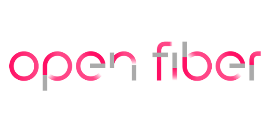 Capacità Mezzi d’opera e attrezzatureCapacità Mezzi d’opera e attrezzatureAutomezzidi proprietà o in leasingQ.tà min.Q.tà dichiarataFresa tagliasfalto/scarificatrice1Compattatore/rullo vibrante/piastra vibrante per ripristini1Autocarro o camion a cassone ribaltabile1Macchina per asfalto colato1Macchina per manto di usura1Miniescavatore, minipala o equivalente1spazzatrice1Cisterna con diffusore1vibrofinitrice1SINOSINOSINOSINOSINOSINO